                                       Zajęcia logopedyczne "Mówię"- rozwijanie mowy czynnej                                                                  Grupa IV ( Pola)                                                                    12.04.2021 R.-ćwiczenia języka, warg i podniebienia: • "czyścimy ząbki językiem"- wykonujemy ruchy językiem jakbyśmy chcieli wyczyścić nim zęby • wypychamy językiem policzki • język wydaje odgłos kopyt konia • cmokamy • pokazujemy jak krowa żuje trawę • nakładamy jedną wargę na drugą • parskamy jak koń • układamy usta do uśmiechu i robimy dzióbek. I tak na przemianćwiczenia oddechowe • pokazujemy dziecku jak należy oddychać (wdech nosem, wydech ustami) • gdy bierzemy wdech- podnosimy ręce do góry, gdy wydychamy powietrze, opuszczamy ręce i wymawiamy różne samogłoskidmuchanie piłeczki pingpongowej, piórek, wacików • puszczanie baniek mydlanych • wydmuchiwanie kółek na lustrzerozpoznawanie i nazywanie emocji "wesoły, zły, smutny"- dziecko ogląda obrazki i  naśladuje minki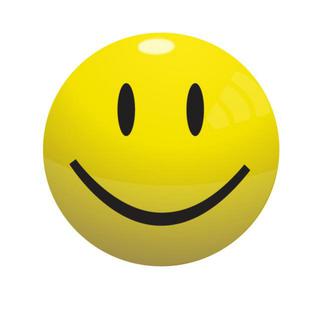 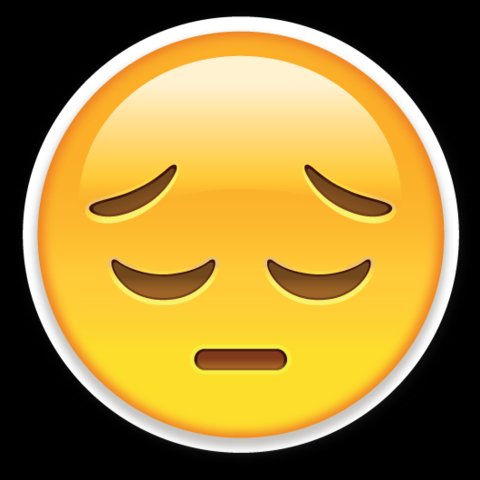 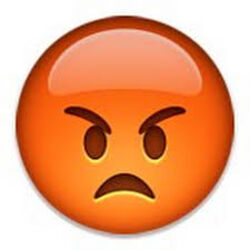 Wyciąganie z worka różnych przedmiotów, nazywanie ich. Rodzic wkłada do worka ((reklamówki) parę przedmiotów. Dziecko wyciąga po jednym i stara się je nazwać. Jeśli nie potrafi Rodzic nazywa przedmiot a dziecko powtarza po nim.Źródło:https://www.google.com/search?q=minka+smutna&tbm=isch&ved=2ahUKEwiI38vThPfvAhXLuyoKHQ1TDHYQ2-cCegQIABAA&oq=minka+smutna&gs_lcp=CgNpbWcQAzICCAAyAggAMgYIABAIEB4yBggAEAghttps://www.google.com/search?q=minka+z%C5%82a&tbm=isch&ved=2ahUKEwjHs93hhPfvAhVCvSoKHQfaDtwQ2-cCegQIABAA&oq=minka+z%C5%82a&gs_lcp=CgNpbWcQAzoCCAA6BggAEAgQHjhttp://www.publikacje.edu.pl/pdf/11209.pdf